Publicado en Barcelona el 03/11/2017 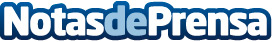 Onlinevalles.com inaugura nuevas oficinasOnlineValles es una agencia de marketing digital y publicidad ubicada en la comarca del Vallès. Esta empresa entró en su sector a principios de 2013, por lo que desde sus inicios hasta ahora ha ido madurando en su trayectoriaDatos de contacto:CarlosNota de prensa publicada en: https://www.notasdeprensa.es/onlinevalles-com-inaugura-nuevas-oficinas Categorias: Comunicación Marketing Cataluña Recursos humanos Oficinas Consultoría http://www.notasdeprensa.es